Industrial Design Studio Work in CHIBA University千叶大学工业设计２学分主题短期课程（理工科）日本作为一个世界顶尖的工业设计国家，多年来一直吸引着世界各地的优秀人才。早在60年代就提出“工业设计立国”，正是日本多年一来对工业设计的重视和钻研，使得当今日本在工业设计领域已经达到世界顶尖水平，部分领域方向上甚至超越美国，因此近年来越来越多的知名企业与在工业设计领域与日本本土企业达成合作，越来越多的学者前往日本访问、学习、交流。千叶大学是日本著名的国立大学，也是最早设立工业设计专业的大学。一直以来其专业排名处于日本领先地位。现在知名的工业设计专家几乎都出身于千叶大学工学部。如索尼Walkman设计总监黒木靖夫、丰田汽车设计总监平井和平等。在各大学纷纷设立工业设计专业的今天，大多数学校的学科带头人也出身于千叶大学。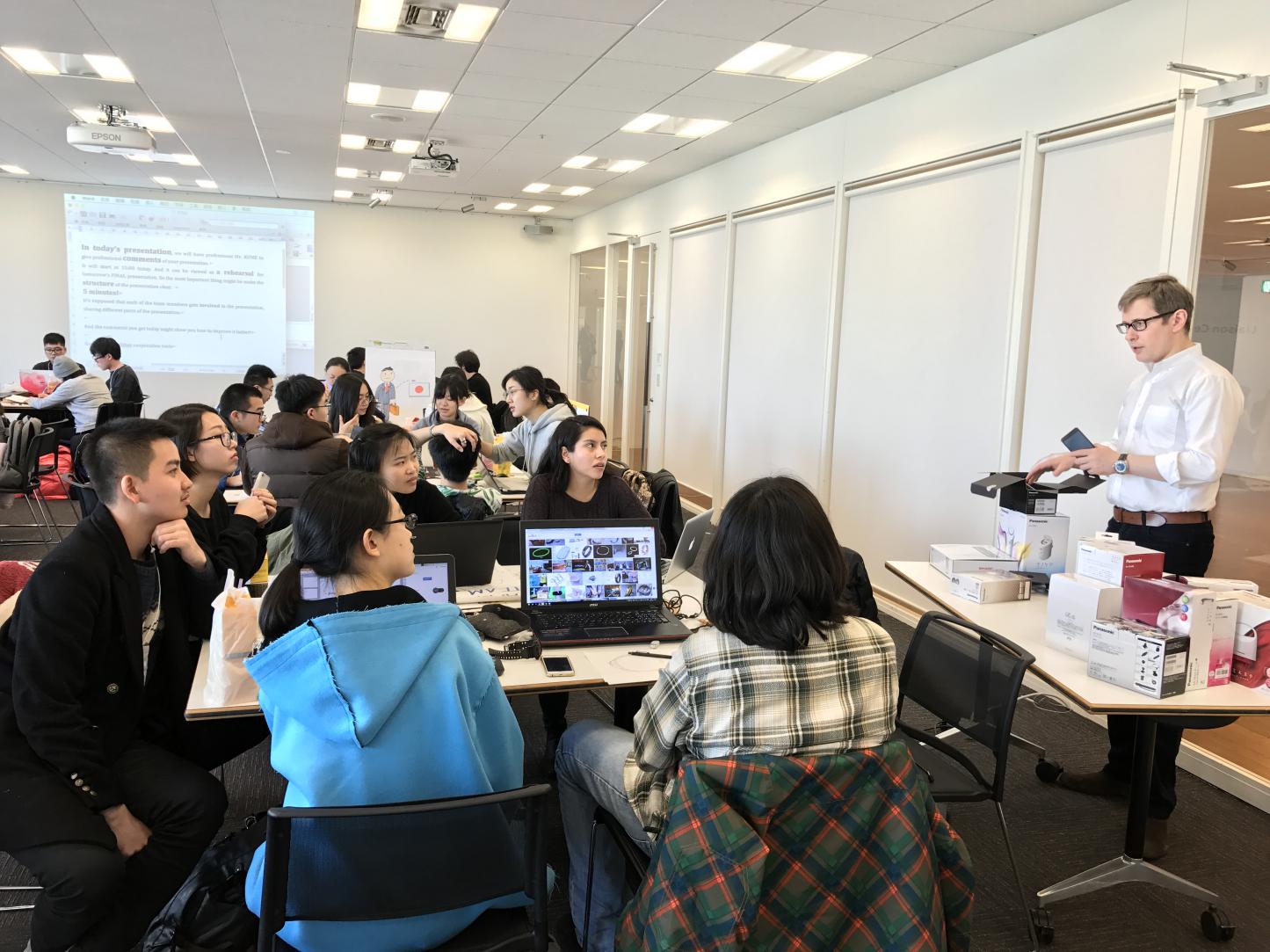 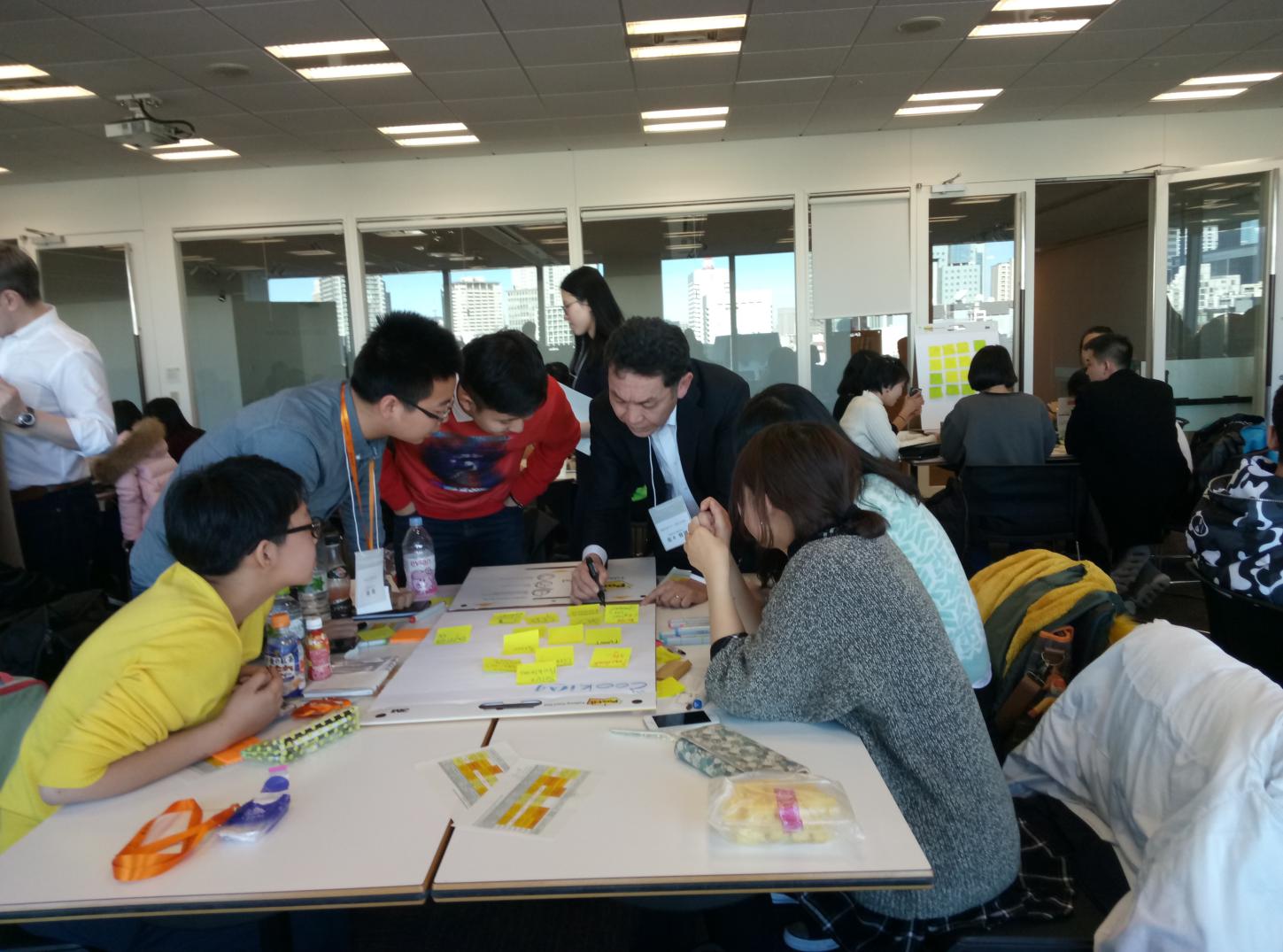 本项目给中国相关专业学生提供了一个很好的机会，以千叶大学【科目履修生】身份入学籍，零距离接触世界顶尖工业设计理念，学习和领略艺术与科技巧融合的巧妙构思。 所有课程均采用英文授课，在本项目学习过程中，中国学生也会有和千叶大学的日本学生共同进行学习，交流互动的机会。在整个项目结束后，千叶大学也会给予中国学生两个学分作为该阶段学习的认可。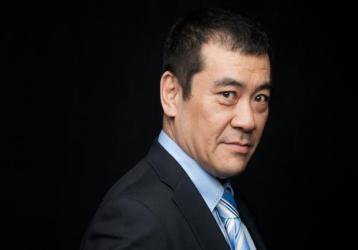 ・渡边 诚 教授　千叶大学工学部               千叶大学 副校长 工业设计学科带头人浙江大学 客座教授日本设计振兴会（JDP）理事Good Design Award（日本优秀设计大赏）评审委员（76人评审团） --- 生活领域・信息机器类国际工业设计协会ICSID（International Council of Society of Industrial Design）日本代表理事日本设计科学学会委员会成员（论文评审委员会委员长）1993-1995年曾任 日本精工株式会社设计部首席设计师 ·久米寿明　  千叶大学客座教授 精工手表　主幹设计师・石塚昭彦　　千叶大学客座教授 富士通设计部長　・佐々牧雄　  千叶大学客座教授 PARC日本代表UX专业设计师本课程由千叶大学工学部资深教授及精英导师团队（上期指导教授为PASKEVICIUS ALGIRDAS、），打破教授讲述学员听课的模式，转而采用讨论发表的形式，以学生为中心，让各地学生之间相互了解、彼此合作、互相帮助，调动学生的积极性并充分利用学生特长。参照学生的已有专业技能及教育背景，使用实战化的小组模式，进行分组项目操作，提高国际化团队合作的效率，培养可适应国际化竞争的设计能力。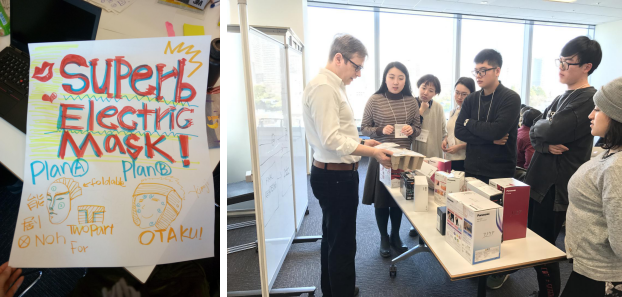 千叶大学工业设计２学分主题短期课程（理工科）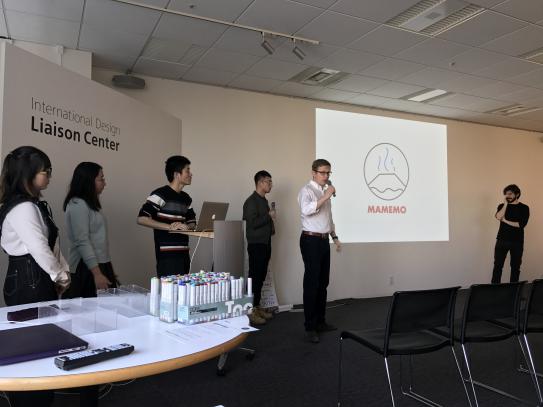            2017年8月6日 –8月15日                  2017年5月31日                   257000日元（约15500元人民币）*以上日元对人民币汇率仅供参考,请以当日银行官方价格为准                                         项目费用包括                                项目费用不包括* 该项目会统一预定国际往返机票、统一安排出发和接送机，机票价格预计含税4000元左右(最终以实际出票价格为准)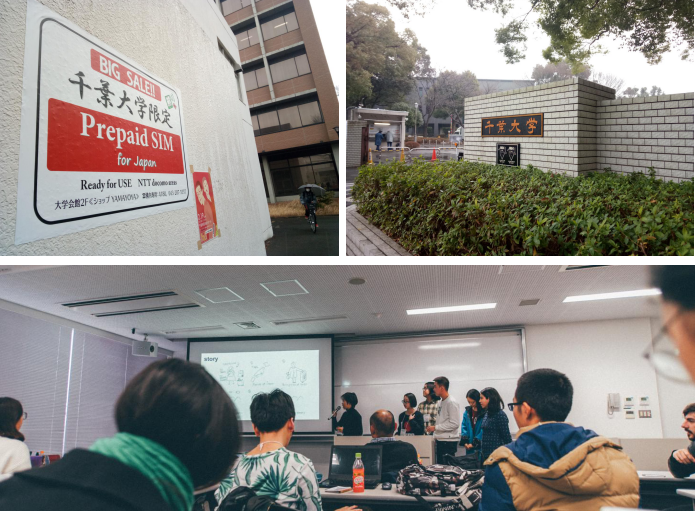 行程表上期的设计课题为*New Communication Device*（仅供参考）※以上行程由以往行程综合定制，不排除根据当地的客观情况，存在变动的可能性。   申请条件                                                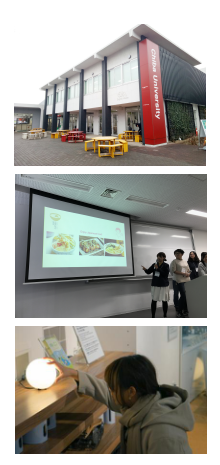 1.在校工业设计专业或其余设计专业（含硕士，优先二年级以上）；	2.英语6级或能理解英文授课的等同能力；3.能够且必须提供本人的真实资料，  如有拒签记录等特殊情况需如实告知4.身体健康，有良好的精神面貌5.对日本领先工业设计思想和作品有浓厚兴趣的学生   报名方式1.报名提交电子版报名表至liuqian@hit.edu.cn并抄送duanqi@xf-world.org，并尽快办理护照2.在2个工作日之内工作人员通过电话确认个人信息，并对申请者进行初选。3.通过初选的申请者，缴纳项目费用4.指导办理签证5.购买国际机票（一般统一购买）6.行前准备7.出发   联系方式国际合作处：刘老师 5678752报名邮箱：liuqian@hit.edu.cn咨询QQ群：327046430Industrial Design Studio Work in CHIBA University千叶大学工业设计２学分主题短期课程（理工科）2017年8月6日 - 8月15日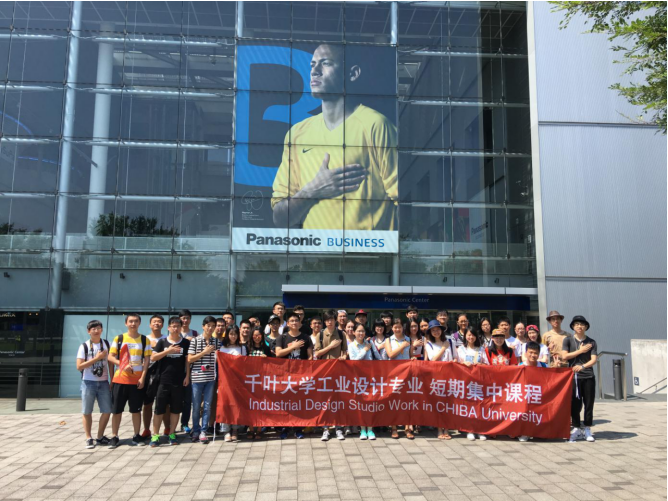 主办单位日本千叶大学 工学部 设计学科协办单位日中文化交流中心课程语言英语课程形式模拟设计工作室 分组讨论 共同发表参加对象中国各大学 工业设计及相关专业学生课程总导师千叶大学 工学部资深教授　以及工业设计业界名师学籍学分千叶大学工学部 科目履修生根据千叶大学工学部学分规程，本课程将修满30小时课程（含企业考察）结业考核通过后获得千叶大学工学部工业设计专业的2个正式学分·项目报名费·千叶大学学费及接待费·签证邀请函制作费及国际邮寄费·海外意外保险费·全程住宿费·机场接送费·上课往返交通费·集体活动时的各种费用·往返日本的国际机票·个人护照及日本签证办理费·国际行李超重费·在日期间的餐费·私人活动交通费和个人费用·以及其他“包括费用”以外的费用星期日星期一星期二星期三星期四星期五星期六抵达日本-------------東京都内住宿大学说明会分组------------分组设计1分组设计2分组设计3------------分组设计4实地研1实地调研2-----------分组设计5分组设计6分组设计7-----------分组设计8分组设计9分组发表10----------- 设计发表会企业见学------------自由研修自由活动自由活动回国